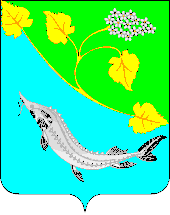 АДМИНИСТРАЦИЯЛЕНИНСКОГО МУНИЦИПАЛЬНОГО РАЙОНАВОЛГОГРАДСКОЙ ОБЛАСТИ______________________________________________________ПОСТАНОВЛЕНИЕ (проект)От             05.2018 г.  №       О внесении изменений в постановление администрации Ленинского муниципального района Волгоградской области от 19.10.2016 № 472 «Об утверждении муниципальной  программы «Устойчивое развитие сельских территорий Ленинского муниципального района»         На основании решения Совета депутатов Маляевского сельского поселения Ленинского муниципального района Волгоградской области от 15.05.2018 № 162/56 «О внесении изменений в решение Совета депутатов  Маляевского сельского поселения от 14 декабря 2017г. № 144/49 «О бюджете Маляевского сельского поселения на 2018 год и на период до 2020 года», руководствуясь ст. 22 Устава Ленинского муниципального района Волгоградской области,администрация Ленинского муниципального районаПОСТАНОВЛЯЕТ:       1. Внести  изменения в муниципальную программу Ленинского муниципального района  «Устойчивое развитие сельских территорий Ленинского муниципального района», утвержденную  постановлением  администрации Ленинского муниципального района Волгоградской области от 19.10.2016 № 472 «Об утверждении муниципальной  программы  «Устойчивое развитие сельских территорий Ленинского муниципального района»  на 2017-2019 годы и на период до 2020 года (в редакции постановления от 26.12.2016 № 582, от 31.01.2017 № 31, от 31.03.2017 № 146, от 10.05.2017 №221, от 24.07.2017 № 339, от23.10.2017 №517, от 14.12.2017 № 604, от 28.12.2017 № 656, от 18.04.2018 № 197), следующего содержания:       1.1. абзац 2 позиции паспорта муниципальной программы «Целевые показатели программы (подпрограммы) изложить в следующей редакции: « - ввод в действие объектов коммунальной инфраструктуры - 2 объекта»;         1.2. позицию  паспорта муниципальной программы «Объёмы и источники финансирования программы (подпрограммы)» изложить в следующей редакции:      «Общий объем финансирования программы составляет 22077,470 тысяч рублей (в ценах соответствующих лет), в том числе:средства федерального бюджета – 6545,638 тысяч рублей;средства областного бюджета – 10074,199 тысяч рублей;средства бюджета района – 117,64 тысяч рублей;средства бюджетов поселений – 2014,479 тысяч рублей; средства внебюджетных источников – 3325,514 тысяч рублей;в том числе по годам:средства федерального бюджета: 1 этап – 6545,638 тысяч рублей;2017 год – 6545,638 тысяч рублей;2018 год – 0,00 тысяч рублей;2019 год – 0,00 тысяч рублей,2 этап – 0,00 тысяч рублей;2020 год – 0,00 тысяч рублей,средства областного бюджета: 1 этап – 7874,199 тысяч рублей;2017 год – 3474,199 тысяч рублей;2018 год – 2200,00  тысяч рублей;2019 год – 2200,00 тысяч рублей,2 этап – 2200,00 тысяч рублей;2020 год – 2200,00 тысяч рублей,средства бюджета района: 1 этап – 97,64 тысяч рублей;  2017 год – 87,64 тысяч рублей;2018 год – 5,00 тысяч рублей;2019 год – 5,00 тысяч рублей,2 этап – 20,0 тысяч рублей;2020 год – 20,0 тысяч рублей,средства бюджетов поселений: 1 этап – 2014,479 тысяч рублей;2017 год – 1288,445 тысяч рублей;2018 год – 135,574 тысяч рублей;2019 год – 590,460 тысяч рублей,2 этап – 0,00 тысяч рублей;                                                  2020 год – 0,00 тысяч рублей,средства внебюджетных источников:  1 этап – 2425,514 тысяч рублей;2017 год – 625,514 тысяч рублей;2018 год –  900,00 тысяч рублей;2019 год –  900,00 тысяч рублей,2 этап – 900,00 тысяч рублей; 2020 год – 900,00 тысяч рублей.»;       1.3. абзац 3 раздела 3. «Целевые показатели  муниципальной программы,ожидаемые конечные результаты реализации муниципальной программы» изложить в следующей редакции: «- ввод в действие объектов коммунальной инфраструктуры – 2 объекта»;       1.4. раздел  4.  «Обобщённая характеристика  основных мероприятий муниципальной программы (подпрограммы)» изложить в следующей редакции: «Перечень мероприятий программы сформирован с учетом анализа современного состояния и прогнозов развития сельских территорий,  комплексного подхода к решению социально-экономических проблем развития сельских территорий на основе принципов проектного финансирования и комплексного планирования развития сельских территорий на основании документов территориального планирования.Мероприятия программы приведены в форме 2 (прилагается).Программа включает следующие мероприятия:улучшение жилищных условий граждан, проживающих в сельской местности, в том числе молодых семей и молодых специалистов; реконструкция системы водоснабжения села Заплавное; работы по вводу в эксплуатацию законченного строительством объекта «Газопровод низкого давления по ул. Лесная,  ул. Садовая, пер. Комбинатский, ул. Советская,  ул. Комбинатская, ул. Кузнечная в с. Маляевка (1 очередь строительства)»; строительство объекта «Газопровод низкого давления по ул. Кузнечная, ул. Колхозная, пер. Восточный, ул. Озерная, ул. Мусы Джалиля с. Маляевка;грантовая  поддержка местных инициатив граждан, проживающих в сельской местности, на сохранение и восстановление историко-культурных памятников; поощрение и популяризация достижений в сфере развития сельских территорий.Целями мероприятий по улучшению жилищных условий граждан, проживающих в сельской местности, в том числе молодых семей и молодых специалистов, являются удовлетворение потребностей сельского населения в благоустроенном жилье, привлечение и закрепление в сельской местности молодых специалистов.Повышение доступности улучшения жилищных условий граждан, проживающих в сельской местности, в том числе молодых семей и молодых специалистов, предусматривается осуществлять путем софинансирования строительства (приобретения) жилья, предоставляемого молодым семьям и молодым специалистам.Решение задачи по созданию условий для устойчивого развития сельских территорий предполагает активизацию человеческого потенциала, проживающего на этих территориях, формирование установки на социальную активность и мобильность сельского населения.В этой связи целями реализации мероприятия по грантовой поддержке местных инициатив граждан, проживающих в сельской местности, являются: активизация участия сельского населения в реализации общественно значимых проектов; мобилизация собственных материальных, трудовых и финансовых ресурсов граждан, их объединений, общественных организаций, предпринимательского сообщества, муниципальных образований в целях местного развития.Целями реализации мероприятий по поощрению и популяризации достижений в сфере развития сельских территорий являются: привлечение специалистов и квалифицированных кадров массовых профессий для сельского хозяйства и других отраслей сельской экономики, повышение привлекательности сельских территорий для инвестирования и создания дополнительных рабочих мест с учетом применения современных технологий в организации труда; формирование в обществе уважительного отношения к труду в сельской местности и сельским жителям; общественное признание необходимости развития сельских территорий в общенациональных интересах.На территории муниципального района предусмотрено строительство автомобильной дороги «Подъезд от автомобильной дороги «Волгоград (от г. Волжский) – Астрахань» к  п. Солодовка»  за счет средств областного бюджета в размере 26111,5 тыс. рублей протяженностью 1,5 км.В рамках указанных мероприятий предусматриваются: повышение информированности населения о возможностях самореализации на сельских территориях; организация и проведение районных соревнований  по традиционным (национальным) видам спорта.»;       1.5. раздел 5.  «Обоснование объёма финансовых ресурсов, необходимых для реализации муниципальной  программы» изложить в следующей редакции: «Программа реализуется за счет средств  федерального, областного бюджета, бюджета Ленинского муниципального района, бюджетов поселений и внебюджетных источников.Общий объем финансирования программы составляет 22077,470 тысяч рублей (в ценах соответствующих лет), в том числе:средства федерального бюджета – 6545,638 тысяч рублей;средства областного бюджета – 10074,199 тысяч рублей;средства бюджета района – 117,64 тысяч рублей;средства бюджетов поселений – 2014,479 тысяч рублей; средства внебюджетных источников – 3325,514 тысяч рублей.»; 1.6. формы  1,2, 3 к муниципальной  программе  «Устойчивое развитие сельских территорий Ленинского муниципального района»,  утвержденной вышеуказанным постановлением, изложить согласно приложениям (программа прилагается).         2.  Постановление вступает в силу  с момента его подписания и подлежит официальному  обнародованию.Глава администрацииЛенинского муниципального района                                     Н.Н. Варваровский